APSTIPRINĀTSSiguldas novada pašvaldībasIepirkuma komisijas sēdē2018.gada 08.februārī(protokols Nr.2)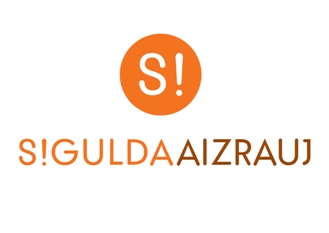 IEPIRKUMA(pamatojoties uz Publisko iepirkumu likuma 9.pantu)“Siguldas Jaunās pils pārbūves un restaurācijas būvuzraudzība”(identifikācijas Nr. SNP 2018/02)NOLIKUMSSiguldas novads	20181. Vispārīgā informācija1.1. Iepirkuma identifikācijas numurs SNP 2018/021.2. Pasūtītājs         	1.2.1.	Siguldas novada pašvaldība      	Pasūtītāja rekvizīti:				Darba laiki:Pils iela 16, Siguldā				Pirmdiena	8:00 – 13:00 14:00 – 18:00Reģ. Nr.90000048152				Otrdiena	8:00 – 13:00 14:00 – 17:00Konts: LV15UNLA0027800130404		Trešdiena	8:00 – 13:00 14:00 – 17:00Tālr. Nr.67970844				Ceturtdiena	8:00 – 13:00 14:00 – 18:00 						Piektdiena	8:00 – 14:00     e-pasta adrese: pasvaldiba@sigulda.lv 1.2.2.	Iepirkuma komisijas izveidošanas pamatojums:Iepirkumu komisija izveidota 25.01.2018. ar Siguldas novada pašvaldības domes sēdes lēmumu (protokols Nr.2, §13) un pašvaldības 26.01.2018. rīkojumu Nr.10.-7./12.1.2.3. Kontaktpersonas:	1.2.3.1. Par iepirkuma procedūru:Siguldas novada pašvaldības speciāliste iepirkuma jautājumos Līga Landsberga, tālr. Nr.67800949, e-pasta adrese: liga.landsberga@sigulda.lv1.2.3.2. Par tehniskiem jautājumiem:Siguldas novada pašvaldības Teritorijas attīstības pārvaldes Īpašuma un vides pārvaldības nodaļas galvenais būvinženieris Andris Magaļinskis, tālr. Nr.29439833, e-pasta adrese: andris.magalinskis@sigulda.lv 1.3. Iepirkuma priekšmets Siguldas Jaunās pils pārbūves un restaurācijas būvuzraudzības pakalpojums saskaņā ar Tehnisko specifikāciju (nolikuma 2.pielikums).CPV kodi: 	71247000-1 (būvdarbu uzraudzība)1.4.	Iepirkuma dokumentu saņemšana1.4.1.	Iepirkuma dokumenti ir bez maksas un brīvi pieejami Siguldas novada pašvaldības tīmekļa vietnē www.sigulda.lv.1.4.2.		Ar iepirkuma dokumentiem ieinteresētajiem piegādātājiem ir iespējams iepazīties līdz 2018.gada 
19. februārim plkst. 10:00 uz vietas, Siguldas novada pašvaldības Administrācijas ēkā, Zinātnes ielā 7, Siguldas pagastā, Siguldas novadā, 2.stāvā, 209.kabinetā.1.4.3. Ja ieinteresētais piegādātājs pieprasa izsniegt iepirkuma dokumentus drukātā veidā, Pasūtītājs tos izsniedz ieinteresētajam piegādātājam 3 (triju) darbdienu laikā pēc tam, kad saņemts šo dokumentu pieprasījums, ievērojot nosacījumu, ka dokumentu pieprasījums iesniegts laikus pirms piedāvājumu iesniegšanas termiņa.1.4.4.	Ja ieinteresētais piegādātājs vēlas saņemt iepirkuma dokumentus drukātā veidā, Pasūtītājs var pieprasīt samaksu, kas nepārsniedz dokumentu pavairošanas un nosūtīšanas faktiskos izdevumus.1.4.5.	Iepirkuma Nolikuma atbildes uz ieinteresēto piegādātāju jautājumiem par šo iepirkumu tiks publicētas Pasūtītāja tīmekļa vietnē www.sigulda.lv. Ieinteresētā piegādātāja pienākums ir pastāvīgi sekot tīmekļa vietnē publicētajai informācijai un ievērtēt to savā piedāvājumā.1.4.6.	Iepirkuma komisija nav atbildīga par to, ja kāds ieinteresētais piegādātājs nav iepazinies ar informāciju, kam ir nodrošināta brīva un tieša elektroniskā pieeja.1.5. Līguma izpildes laiks 1.5.1.	Ar uzvarējušo Pretendentu tiks slēgts 1 (viens) līgums par Siguldas Jaunās pils pārbūves un restaurācijas būvuzraudzību saskaņā ar Tehnisko specifikāciju (nolikuma 2.pielikums).1.5.2. Līguma izpildes termiņi:1.5.2.1.	Siguldas Jaunās pils pārbūves un restaurācijas būvuzraudzības pakalpojums jāveic no objekta būvdarbu uzsākšanas dienas līdz nodošanai ekspluatācijā;1.5.2.2.	pēc objekta nodošanas ekspluatācijā, ja būs nepieciešams, nodrošināt atzinuma/-u sagatavošanu par pārbūves vai restaurācijas laikā radušos trūkumu konstatāciju un novēršanu. Būvdarbu garantijas termiņā. 1.6. Piedāvājuma iesniegšanas vieta, datums, laiks un kārtība	1.6.1. Pretendenti piedāvājumus var iesniegt līdz 19.02.2018. plkst.10:00 Siguldas novada pašvaldības Klientu apkalpošanas nodaļā, Siguldas pagasta pārvaldē, 2.stāvā, Zinātnes ielā 7, Siguldas pagastā, Siguldas novadā pie pārvaldes vadītājas p.i., iesniedzot tos personīgi vai atsūtot pa pastu. Pasta sūtījumam jābūt nogādātam šajā punktā noteiktajā adresē līdz iepriekš minētajam termiņam.1.6.2.	Piedāvājumi, kas iesniegti pēc minētā termiņa, netiks pieņemti. Pa pastu sūtītos piedāvājumus, kas saņemti pēc minētā termiņa, neatvērtus nosūtīs atpakaļ iesniedzējam. 1.7. Piedāvājuma nodrošinājumsIesniedzot piedāvājumu, pretendents iesniedz piedāvājuma nodrošinājumu 800,00 EUR (astoņi simti euro un 00 centi)  apmērā. Piedāvājuma nodrošinājumu izsniedz Latvijas Republikā vai citā Eiropas Savienības vai Eiropas Ekonomiskās zonas dalībvalstī reģistrēta banka, kredītiestādes filiāle vai apdrošināšanas sabiedrība, kas Latvijas Republikas normatīvajos tiesību aktos noteiktajā kārtībā ir uzsākusi pakalpojumu sniegšanu Latvijas Republikas teritorijā. 1.7.2.	Piedāvājuma nodrošinājumam stājas spēkā ne vēlāk kā piedāvājumu atvēršanas dienā. Piedāvājuma nodrošinājums ir spēkā līdz īsākajam no šādiem termiņiem:1.7.2.1.	piedāvājuma nodrošinājuma spēkā esamības termiņa beigām;1.7.2.2.	pēc iepirkuma līguma noslēgšanas, Pretendentiem, ar kuriem netiek slēgts iepirkuma Līgums.1.7.3.	Piedāvājuma nodrošinājumu Pasūtītājs atdod Pretendentiem šādā kārtībā:1.7.3.1. uzvarējušam Pretendentam - pēc Nolikuma 7.pielikuma “Līguma projekts” Līguma 2.3.punktā noteiktā Līguma izpildes nodrošinājuma iesniegšanas.1.7.3.2.	pārējiem Pretendentiem – pēc iepirkuma līguma noslēgšanas ar uzvarējušo Pretendentu.1.8. Piedāvājuma noformēšana1.8.1.	Piedāvājums iesniedzams aizlīmētā un aizzīmogotā aploksnē (vai citā iepakojumā), uz kuras jānorāda:pasūtītāja nosaukums un adrese;pretendenta nosaukums un adrese; atzīme: ”Piedāvājums iepirkumam“Siguldas Jaunās pils pārbūves un restaurācijas būvuzraudzība”identifikācijas Nr. SNP 2018/02neatvērt līdz 19.02.2018. plkst.10:00”Piedāvājums sastāv no trim daļām un piedāvājuma nodrošinājuma:pretendentu atlases dokumentiem (1 oriģināls un 1 kopija);tehniskā piedāvājuma (1 oriģināls un 1 kopija);finanšu piedāvājuma (1 oriģināls un 1 kopija). 1.8.3. Piedāvājuma visas daļas iesniedz Nolikuma 1.8.1.punktā minētajā aploksnē (vai citā iepakojumā). Piedāvājuma dokumentiem jābūt sanumurētiem, cauršūtiem (caurauklotiem) tā, lai dokumentus nebūtu iespējams atdalīt, un jāatbilst pievienotajam satura radītājam (uz piedāvājuma daļu oriģināliem un to kopijām norāda attiecīgi „ORIĢINĀLS” un „KOPIJA”). 1.8.4.	Dokumentu noformēšanā Pretendentam jāievēro Ministru kabineta 2010.gada 28.septembra noteikumu Nr.916 „Dokumentu izstrādāšanas un noformēšanas kārtība” prasības.1.8.5.	Piedāvājums jāsagatavo valsts valodā. Ja kāds no Pretendenta iesniegtajiem dokumentiem nav valsts valodā, tas jānoformē atbilstoši Ministru kabineta 2000.gada 22.augusta noteikumos Nr.291 „Kārtība, kādā apliecināmi dokumentu tulkojumi valsts valodā” 6.punktā norādītajam. 1.8.6.	Elektroniskā veidā jāiesniedz tehniskais piedāvājums un finanšu piedāvājums. Tiem jābūt veidotiem kā Microsoft Word un/vai Excel dokumentiem. Elektroniskajam datu nesējam (CD), kas satur tehnisko piedāvājumu un finanšu piedāvājumu, jābūt ievietotam Nolikuma 1.8.1.punktā minētajā aploksnē. Ja konstatētas pretrunas starp Pretendenta iesniegto piedāvājuma oriģinālu, piedāvājuma kopijām un iesniegto CD disku, tad tiks vērtēta piedāvājuma oriģinālā iekļautā informācija. 1.8.7.	Iesniegtie piedāvājumi, izņemot Nolikuma 1.6.2.punktā noteikto gadījumu, ir Pasūtītāja īpašums un netiek atdoti atpakaļ Pretendentiem.1.9. Informācijas sniegšana un apmaiņa1.9.1.	Papildus informācijas sniegšana par iepirkuma dokumentos iekļautajām prasībām attiecībā uz piedāvājumu sagatavošanu un iesniegšanu vai Pretendentu atlasi tiek nodrošināta 3 (trīs) darba dienu laikā, bet ne vēlāk kā 4 (četras) dienas pirms piedāvājuma iesniegšanas termiņa beigām, ja ieinteresētais piegādātājs informāciju pieprasījis laikus.1.9.2.	Papildu informāciju Pasūtītājs ievieto Siguldas novada pašvaldības tīmekļa vietnē www.sigulda.lv, kurā ir pieejami iepirkuma dokumenti, norādot arī uzdoto jautājumu. 1.9.3.	Informācijas apmaiņa starp Pasūtītāju un ieinteresēto piegādātāju notiek rakstveidā: pa pastu (lēnāka) vai e-pastu (ātrāka). 1.9.4.	Laikā no piedāvājumu iesniegšanas dienas līdz to atvēršanas brīdim Pasūtītājs nesniedz informāciju par citu piedāvājumu esamību. Piedāvājumu vērtēšanas laikā līdz rezultātu paziņošanai Pasūtītājs nesniedz informāciju par vērtēšanas procesu.2. Informācija par iepirkuma priekšmetu2.1. Iepirkuma priekšmeta apraksts 2.1.1.	Iepirkuma priekšmets ir Siguldas Jaunās pils pārbūves un restaurācijas būvuzraudzība, kas jāveic saskaņā ar Tehnisko specifikāciju (Nolikuma 2.pielikums) un Līguma projektu (Nolikuma 7.pielikums).CPV kodi: 71247000-1 (būvdarbu uzraudzība)	2.1.2.	Pakalpojuma sniegšanas vieta: Siguldas pilsēta.2.1.3.	Nolikumā noteiktajā kārtībā Pretendents iesniedz piedāvājumu par visu apjomu.2.1.4.	Pretendentam nav tiesību iesniegt piedāvājuma variantus.2.1.5. 	Pasūtītājs patur sev tiesības neizvēlēties nevienu no piedāvājumiem, ja visu Pretendentu piedāvātās līgumcenas pārsniedz Siguldas novada pašvaldības budžetā piešķirtos līdzekļus.3. Prasības pretendentiem 3.1.Nosacījumi Pretendenta dalībai iepirkumā3.1.1.	Iepirkumā var piedalīties piegādātāji Publisko iepirkumu likuma 1.panta 22.punkta izpratnē, kuri ir iesnieguši Nolikuma 4.sadaļā minētos dokumentus. Piedalīšanās iepirkumā ir Pretendenta brīvas gribas izpausme. Iepirkuma noteikumi visiem Pretendentiem ir vienādi.3.1.2.	Pretendents ir reģistrēts Latvijas Republikas Uzņēmumu reģistra Komercreģistrā vai līdzvērtīgā reģistrā ārvalstīs.3.1.3.	Pretendents ir reģistrēts Būvkomersantu reģistrā ar tiesībām veikt ēku būvuzraudzību Latvijas Republikas normatīvajos aktos noteiktajā kārtībā vai līdzvērtīgā reģistrā ārvalstīs. 3.1.4. Iepirkuma komisija ir tiesīga tālāk neizskatīt un nevērtēt Pretendenta piedāvājumu, ja:3.1.4.1. Pretendents nav iesniedzis kaut vienu no šī Nolikuma 4.sadaļā minētajiem dokumentiem;3.1.4.2. Pretendenta tehniskais piedāvājums nav sagatavots atbilstoši Tehniskajās specifikācijās izvirzītajām prasībām;3.1.4.3. Pretendents ir sniedzis nepatiesu informāciju savas kvalifikācijas novērtēšanai vai vispār nav sniedzis pieprasīto informāciju.3.1.4.	Iepirkuma komisija Pretendentu, kuram būtu piešķiramas iepirkuma līguma slēgšanas tiesības, izslēdz no dalības iepirkumā jebkurā no Publisko iepirkumu likuma 9.panta astotajā daļā minētajiem gadījumiem.3.2.	Prasības attiecībā uz pretendenta saimniecisko un finansiālo stāvokli un iespējām sniegt pakalpojumu3.2.1.	Pretendenta katra gada (2017.g., 2016.g., 2015.g.) finanšu apgrozījumam jābūt ne mazākam, kā 60 000,00 EUR. 3.2.2.	Pretendenti, kas dibināti vēlāk, apliecina, ka katra gada finanšu apgrozījums nostrādātajā periodā nav mazāks, kā 60 000,00 EUR. 3.2.3. Uzņēmējs 5 (piecu) darba dienu laikā pēc Līguma parakstīšanas Pasūtītājam iesniegs profesionālās darbības (būvuzraudzība) apdrošināšanu ar profesionālās civiltiesiskās apdrošināšanas polisi ar kopējo atbildības limitu vismaz EUR 2 000 000,00 (divi miljoni euro) apmērā, kur viena apdrošināšanas gadījuma summa ir vismaz EUR 8000,00 (astoņi tūkstoši euro) apmērā. Apdrošināšanas ņēmēja pašrisks ne vairāk kā EUR 3000,00 (trīs tūkstoši euro) apmērā.3.2.4. Ja Pretendents ir reģistrēts ārvalstī, lai apliecinātu atbilstību Nolikuma 3.2.1.punktā noteiktajām prasībām, Pretendentam ir tiesības iesniegt līdzvērtīgus dokumentus atbilstoši to reģistrācijas valsts normatīvajam regulējumam.3.2.5.  Piegādātājs var balstīties uz citu uzņēmēju iespējām, ja tas ir nepieciešams konkrētā līguma izpildei, neatkarīgi no savstarpējo attiecību tiesiskā rakstura. Šādā gadījumā Pretendents pierāda Pasūtītājam, ka viņa rīcībā būs nepieciešamie resursi, iesniedzot šo uzņēmēju un Pretendenta parakstītu apliecinājumu vai vienošanos par sadarbību konkrētā līguma izpildei.3.3.	Prasības attiecībā uz pretendenta tehniskajām un profesionālajām spējām un iespējām sniegt pakalpojumu3.3.1.	 Pretendents iepriekšējo 5 (piecu) gadu laikā līdz piedāvājuma iesniegšanas brīdim ir nodrošinājis būvuzraudzību objektos, kuri atbilst šādām prasībām: 3.3.1.1.ēkai Latvijas Republikas valsts aizsargājamajam kultūras piemineklim, vietējas nozīmes arhitektūras piemineklim, ēka ir UNESCO Pasaules kultūras mantojuma objekts, kurā veikta restaurācija  vai tai pielīdzināms objektam; 3.3.1.2. 2014.gada 19.augusta Ministru kabineta noteikumu Nr. 500 “Vispārīgie būvnoteikumi” 1.pielikumā noteiktai III grupas publiskai ēkai vai tām pielīdzināmu ēkai (turpmāk Nolikuma tekstā – III grupas publiskas ēkas), kam būvniecības darbu izmaksas ir ne mazākas kā 3 000 000,00 EUR bez PVN,par iepriekš minēto būvdarbu būvuzraudzību, Pretendents ir saņēmis vienu pozitīvu atsauksmi  par Nolikuma 3.3.1.1.punktā un vienu - par Nolikuma 3.3.1.2. punktā minētajiem darbiem.3.3.2. Pretendentam ir jābūt tehniskajam aprīkojumam, kas nepieciešams kvalitatīvai pakalpojuma sniegšanai.3.3.3. Pakalpojuma nodrošināšanai Pretendenta rīcībā ir speciālisti, kuru kvalifikācija atbilst vismaz šādām prasībām: 3.3.3.1. Atbildīgais būvdarbu būvuzraugs, kuram iepriekšējo 5 (piecu) gadu laikā (skaitot līdz piedāvājumu iesniegšanas termiņam) ir pieredze kā atbildīgajam būvuzraugam būvdarbu būvuzraudzībā, kur:3.3.3.1.1. ēkai Latvijas Republikas valsts aizsargājamam kultūras piemineklim, vietējas nozīmes arhitektūras piemineklim, ēka ir UNESCO Pasaules kultūras mantojuma objekts kurā veikta restaurācija vai tai pielīdzināms objektam; 3.3.3.1.2. III grupas publiskas ēka, kurā veikta pārbūve vai būvniecība, ar nosacījumu, ka ēkas būvniecības darbu izmaksas ir ne mazākas kā 3 000 000,00 EUR bez PVN. Ēkām, kurās attiecīgie darbi veikti, jābūt pabeigtām un pieņemtām ekspluatācijā;3.3.3.2.  Siltumapgādes, ventilācijas un gaisa kondicionēšanas sistēmu būvdarbu būvuzraugs, kurš iepriekšējo 5 (piecu) gadu laikā ir veicis apkures un ventilācijas sistēmu izbūves būvdarbu būvuzraudzību vismaz 1 (vienai) III grupas publiskai ēkai (ēka pieņemta ekspluatācijā līgumā noteiktajā termiņā un kvalitātē);	3.3.3.3. Elektroietaišu izbūves būvdarbu būvuzraugs, kurš  iepriekšējo 5 (piecu) gadu laikā ir veicis elektrisko tīklu izbūves būvdarbu būvuzraudzību vismaz 1 (vienai) III grupas publiskai ēkai (ēka pieņemta ekspluatācijā līgumā noteiktajā termiņā un kvalitātē);  3.3.3.4. Elektronisko sakaru sistēmu būvdarbu būvuzraugs, kurš iepriekšējo 5 (piecu) gadu laikā ir veicis elektronisko sakaru sistēmu izbūves būvdarbu būvuzraudzību vismaz 1 (vienai) III grupas publiskai ēkai (ēka pieņemta ekspluatācijā līgumā noteiktajā termiņā un kvalitātē);3.3.3.5. Ūdensapgādes un kanalizācijas sistēmas, ieskaitot ugunsdzēsības sistēmas, būvdarbu būvuzraugs, kurš iepriekšējo 5 (piecu) gadu laikā ir veicis ūdensapgādes un kanalizācijas sistēmu izbūves būvdarbu būvuzraudzību vismaz 1 (vienai) III grupas publiskai ēkai (ēka pieņemta ekspluatācijā līgumā noteiktajā termiņā un kvalitātē);	3.3.3.6. Restaurācijas būvdarbu būvuzraugs, kurš iepriekšējo 3 (trīs) gadu laikā (skaitot līdz piedāvājumu iesniegšanas termiņam) ir veicis restaurācijas būvdarbu būvuzraudzību 1 (vienai) ēkai, kura  ir Latvijas Republikas valsts aizsargājams kultūras piemineklis (ēka pieņemta ekspluatācijā līgumā noteiktajā termiņā un kvalitātē).3.3.4. Iepirkuma Nolikuma 3.3.3.punktā minētajiem speciālistiem jābūt Latvijas Republikā prakses tiesības piešķirošam, spēkā esošs sertifikātam attiecīgajā jomā. Ārvalstu būvdarbu būvuzraugam ir izsniegta licence, sertifikāts vai cits dokuments attiecīgo pakalpojumu sniegšanai (ja šādu dokumentu nepieciešamību nosaka attiecīgās ārvalsts normatīvie tiesību akti) un būvdarbu vadītāja kvalifikācija atbilst izglītības un profesionālās kvalifikācijas prasībām attiecīgas profesionālās darbības veikšanai Latvijas Republikā un profesionālās kvalifikācijas sertifikātiem ir jābūt spēkā esošiem.3.3.5. Konkrētā līguma izpildē, lai pierādītu atbilstību Nolikuma kvalifikācija prasībām, Pretendents drīkst balstīties uz citu uzņēmēju iespējām, neatkarīgi no savstarpējo attiecību tiesiskā rakstura. Pretendents aizpilda Apakšuzņēmējiem nododamo darbu saraksta tabulu. Sarakstā iekļauj visus uzņēmējus un pierāda Pasūtītājam, ka viņa rīcībā būs nepieciešamie resursi, iesniedzot šo uzņēmēju un Pretendenta parakstītu apliecinājumu vai vienošanos par sadarbību un/vai resursu nodošanu Pretendenta rīcībā konkrētā līguma izpildei.3.3.6. Ja Pretendents plāno piesaistīt apakšuzņēmējus, tad tie ir piesaistāmi saskaņā ar Publisko iepirkumu likuma 63.panta noteikumiem.3.3.7. Ja Pretendents plāno nomainīt līguma izpildē iesaistīto personālu vai plāno apakšuzņēmēju nomaiņu, tad tie ir nomaināmi un/vai piesaistāmi saskaņā ar Publisko iepirkumu likuma 62.panta noteikumiem.4. Piedāvājuma saturs4.1.Atlases dokumenti4.1.1.	Pretendenta pieteikums dalībai iepirkumā (Nolikuma 1.pielikums). Pieteikumu paraksta Pretendenta pilnvarota persona.4.1.2.	Pretendenta apliecinājums par Pretendenta gada finanšu apgrozījumu par 2017.g., 2016.g., 2015.gadu, norādot apgrozījumu par katru gadu atsevišķi un kopā. Uzņēmumiem, kas dibināti vēlāk apliecinājums par gada finanšu apgrozījumu nostrādātajā periodā.4.1.3.	Informācija par Pretendenta pieredzi, atbilstoši Nolikuma 3.3.1.punktā noteiktajām prasībām, norādot darbu pasūtītāju, darbu nosaukumu, darbu aprakstu, darbu izpildes periodu, darbu apjomu (izmaksas EUR bez PVN), kontaktpersonu, tās telefona numuru (ar kuru, nepieciešamības gadījumā, sazināties un noskaidrot sīkāk par konkrēto darbu). Saraksts ar Pretendenta veiktajiem darbiem/sniegtajiem pakalpojumiem noformējams atbilstoši Nolikumam pievienotajai formai (Nolikuma 3. pielikums).Par iepirkuma Nolikuma 3.3.1.punktā norādītajiem objektiem jāiesniedz ēku ekspluatācijā pieņemšanas aktu kopijas.4.1.4. 	Atsauksmes, kurās apliecināta Pretendenta pieredze un kvalitāte Nolikuma 3.3.1.punktā paredzēto darbu izpildē, jābūt vismaz 2 (divām) pozitīvām atsauksmēm. 4.1.5.	Pretendenta rakstisks apliecinājums, ka viņa rīcībā ir viss nepieciešamais tehniskais aprīkojums, kas nepieciešams kvalitatīvai darba veikšana/pakalpojuma sniegšanai.4.1.6. Pretendenta izveidots saraksts ar pakalpojuma veikšanā iesaistītajiem speciālistiem, to CV  (Nolikuma 6.pielikums) atbilstoši Nolikuma 3.3.3.punktā noteiktajam.  Par iepirkuma Nolikuma 3.3.3.1.punktā norādīto speciālistu jāiesniedz būvvaldē reģistrēta saistību raksta vai ēku ekspluatācijā pieņemšanas akta kopija.Par iepirkuma Nolikuma 3.3.3.2.- 3.3.3.6.punktā norādītajiem speciālistiem jāiesniedz ēkas ekspluatācijā pieņemšanas akta kopijaJa pretendents piesaista ārvalstu speciālistus, Pretendents iesniedz apliecinājumu, ka gadījumā, ja ar pretendentu tiks noslēgts iepirkuma līgums, tas ne vēlāk kā 5 (piecu) darbdienu laikā no iepirkuma līguma noslēgšanas normatīvajos aktos noteiktajā kārtībā iesniegs atzīšanas institūcijai deklarāciju par īslaicīgu profesionālo pakalpojumu sniegšanu Latvijas Republikas reglamentētajā profesijā, kā arī iesniegs pasūtītājam atzīšanas institūcijas izsniegto atļauju par īslaicīgo pakalpojumu sniegšanu (vai arī atteikumu izsniegt atļauju), tiklīdz speciālists to saņems.4.1.7.	Pretendents iesniedz kredītiestādes izziņu (apliecinājumu), kas apliecina, ka pretendenta uzvaras gadījumā 10 (desmit) dienu laikā pēc Pretendenta pieprasījuma tiks izsniegta beznosacījumu garantija - līguma izpildes nodrošinājums 10% (desmit procentu) apmērā no pretendenta piedāvātās cenas par būvuzraudzības pakalpojumu sniegšanu, norādot izsniedzamā nodrošinājuma maksimālo summu, kā arī nodrošinot tā spēkā esamību Siguldas Jaunās pils pārbūves un restaurācijas būvdarbu līguma izpildes laikā. 4.1.8. Pretendenta rakstveida apliecinājums par to, ka Pretendents ir iepazinies ar Līguma projektā (Nolikuma 7.pielikums) paredzētajiem noteikumiem un piekrīt tiem.4.1.9. Lai apliecinātu atbilstību Nolikuma 3.2.3. punktā izvirzītajai prasībai, Pretendents iesniedz apdrošināšanas kompānijas izziņu (apliecinājumu), kas apliecina, ka Pretendenta uzvaras gadījumā tiks veikta apdrošināšana saskaņā ar Nolikuma 3.2.3. punktam, norādot atbildības limita apjomu, maksimālo pieļaujamo pašrisku un polises darbības termiņu.4.1.10. Piedāvājuma nodrošinājuma kopija. 4.1.11. Ja Pretendents plāno piesaistīt apakšuzņēmējus – informācija par konkrētajiem apakšuzņēmējiem un tiem nododamo darbu saraksts un apjoms. Informācija jāsagatavo un jāiesniedz pēc klātpievienotās tabulas. 4.2.Tehniskais piedāvājums 4.2.1.	Tehniskais piedāvājums jāsagatavo saskaņā ar Būvprojektu (Nolikuma 5. pielikums) un  Tehnisko specifikāciju (Nolikuma 2.pielikums), demonstrējot izpratni par Būvprojektā un  Tehniskajā specifikācijā definētajiem uzdevumiem un visiem darbiem, kas jānodrošina Pretendentam, lai veiktu būvuzraudzības pakalpojumus. 4.2.2. Tehniskais piedāvājums sastāv no Pretendenta brīvā formā sagatavota sniedzamā pakalpojuma apraksts saskaņā ar Tehnisko specifikāciju (Nolikuma 2.pielikums) un Būvprojektu (Nolikuma 5. pielikums).4.2.2.	Tehnisko piedāvājumu paraksta Pretendenta pilnvarota persona.4.3.Finanšu piedāvājums 4.3.1.	Pretendenta finanšu piedāvājums jāaizpilda atbilstoši Nolikuma 4.pielikumā norādītajai Finanšu piedāvājuma formai. 4.3.3.	Finanšu piedāvājumā piedāvātajā cenā iekļaujamas visas ar Tehnisko specifikāciju (Nolikuma 2. pielikums) un Būvprojektu (Nolikuma 5.pielikums) noteikto pakalpojuma sniegšanu saistītās izmaksas, visi normatīvajos aktos paredzētie nodokļi, izņemot PVN, visas ar to netieši saistītās izmaksas, kā arī piegādes izmaksas.4.3.4.	Finanšu piedāvājumu paraksta Pretendenta pilnvarota persona.5. Iepirkuma norisePar visiem ar iepirkuma organizēšanu un norisi saistītiem jautājumiem ir atbildīga Siguldas novada pašvaldības Iepirkuma komisija. Komisijas uzdevums ir izvēlēties Pretendentu, kura piedāvājums atbilst šī Nolikuma prasībām.5.1. Piedāvājumu vērtēšana5.1.1.	Iepirkuma komisija izvēlas saimnieciski visizdevīgāko piedāvājumu no piedāvājumiem, kas atbilst Nolikuma prasībām. Saimnieciski izdevīgāko piedāvājumu nosaka Iepirkuma komisija slēgtā sēdē.5.1.2.	Ja Iepirkuma komisija konstatēs atšķirības starp Nolikuma 1. un 4. pielikumu, tad tiks vērtēta 4.pielikumā iekļautā informācija.5.1.3.	Saimnieciski visizdevīgākā piedāvājuma izvēles kritērijs un to skaitliskās vērtības:5.1.4. Pretendenta piedāvājuma kopējo skaitlisko vērtējumu aprēķinās pēc formulas:P = A + B,      kurP- pretendenta piedāvājuma kopējais skaitliskais vērtējums.A – Jaunās pils pārbūves un restaurācijas būvuzraudzības pakalpojuma izmaksas, piedāvātā cena;B – Atzinuma/-u sagatavošana garantijas laikā maksa par stundu;5.1.5. Par saimnieciski visizdevīgāko tiek atzīts piedāvājums, kurš ieguvis visaugstāko punktu skaitu.5.2. Aritmētisku kļūdu labošanaAritmētisku kļūdu labošanu Iepirkuma komisija veic saskaņā ar Publisko iepirkumu likuma 41.panta devīto daļu.6. Iepirkuma līgums6.1.	Pasūtītājs slēgs 1 (vienu) iepirkuma līgumus (Nolikuma 7. pielikums) ar izraudzīto Pretendentu, pamatojoties uz tā iesniegto piedāvājumu un saskaņā ar iepirkuma Nolikumu. Samaksa tiek veikta saskaņā ar klātpievienoto Līguma projektu. 6.2.	Ja uzvarējušais Pretendents kavējas vai atsakās slēgt līgumu Nolikuma 6.3.punktā minētajā termiņā, iepirkuma līgums tiks slēgts ar nākamo Pretendentu, kurš iesniedzis saimnieciski visizdevīgāko piedāvājumu, kas noteikts vērtējot cenu.6.3.	Uzvarējušam Pretendentam iepirkuma līgums ir jānoslēdz ar Pasūtītāju ne vēlāk, kā 5 (piecu) darba dienu laikā pēc rakstiska uzaicinājuma par līguma noslēgšanu izsūtīšanas brīža. Ja šajā punktā minētajā termiņā Pretendents neparaksta iepirkuma līgumu, tas tiek uzskatīts par Pretendenta atteikumu slēgt iepirkuma līgumu. 6.4.	Grozījumus iepirkuma līgumā, izdara, ievērojot Publisko iepirkumu likuma 61.panta noteikumus.7. Iepirkuma komisijas tiesības un pienākumi7.1.Iepirkuma komisijas tiesības7.1.1.	Pārbaudīt nepieciešamo informāciju kompetentā institūcijā, publiski pieejamās datubāzēs vai citos publiski pieejamos avotos, ja tas nepieciešams piedāvājumu atbilstības pārbaudei, Pretendentu atlasei, piedāvājumu vērtēšanai un salīdzināšanai, kā arī lūgt, lai kompetenta institūcija papildina vai izskaidro dokumentus, kas iesniegti komisijai. Pasūtītājs termiņu nepieciešamās informācijas iesniegšanai nosaka samērīgi ar laiku, kas nepieciešams šādas informācijas sagatavošanai un iesniegšanai.7.1.2.	Pieaicināt ekspertu piedāvājuma noformējuma pārbaudei, piedāvājuma atbilstības pārbaudei, kā arī piedāvājuma vērtēšanai.7.1.3.	Pieprasīt, lai Pretendents precizētu informāciju par savu piedāvājumu, ja tas nepieciešams piedāvājuma noformējuma pārbaudei, Pretendentu atlasei, piedāvājuma atbilstības pārbaudei, kā arī piedāvājumu vērtēšanai un salīdzināšanai.7.1.4.	Ja Pretendenta piedāvājums nav noformēts atbilstoši Nolikuma 1.8.punktā minētajām prasībām un/vai iesniegtie dokumenti neatbilst kādai no Nolikuma 4.sadaļas prasībām, Iepirkuma komisija var lemt par iesniegtā piedāvājuma tālāko neizskatīšanu un nevērtēšanu, pieņemot argumentētu lēmumu par to.7.1.5.	Ja Pretendenta pieteikums (Nolikuma 1.pielikums) nav aizpildīts pilnībā vai atbilstoši prasītajai informācijai, Iepirkuma komisija turpmāk šo piedāvājumu neizskata un nevērtē. Šajā gadījumā Pretendenta iesniegtais Piedāvājums paliek Pasūtītāja īpašumā un netiek atdots Pretendentam.7.1.6.	Normatīvajos aktos noteiktajā kārtībā labot aritmētiskās kļūdas Pretendentu finanšu piedāvājumos, informējot par to Pretendentu.7.1.7.  Izvēlēties nākamo saimnieciski visizdevīgāko piedāvājumu, kas noteikts vērtējot cenu, ja izraudzītais Pretendents atsakās slēgt iepirkuma līgumu ar Pasūtītāju.7.1.8.	Lemt par iepirkuma izbeigšanu vai pārtraukšanu.7.1.9.	Noraidīt piedāvājumus, ja tie neatbilst iepirkuma Nolikuma prasībām.7.1.10.	Iepirkuma komisija patur sev tiesības nekomentēt iepirkuma norises gaitu.7.1.11.	Iepirkuma komisija pretendentu, kuram būtu piešķiramas iepirkuma līguma slēgšanas tiesības, izslēdz no dalības iepirkumā jebkurā no šādiem Publisko iepirkumu likuma, turpmāk – PIL, 9.panta astotajā daļā paredzētajiem gadījumiem:7.1.11.1.pasludināts pretendenta maksātnespējas process (izņemot gadījumu, kad maksātnespējas procesā tiek piemērots uz parādnieka maksātspējas atjaunošanu vērsts pasākumu kopums), apturēta tā saimnieciskā darbība vai pretendents tiek likvidēts (PIL 9.panta astotās daļas 1.punkts);7.1.11.2. ir konstatēts, ka piedāvājumu iesniegšanas termiņa pēdējā dienā vai dienā, kad pieņemts lēmums par iespējamu līguma slēgšanas tiesību piešķiršanu, pretendentam Latvijā vai valstī, kurā tas reģistrēts vai kurā atrodas tā pastāvīgā dzīvesvieta, ir nodokļu parādi, tajā skaitā valsts sociālās apdrošināšanas obligāto iemaksu parādi, kas kopsummā kādā no valstīm pārsniedz 150 euro. Attiecībā uz Latvijā reģistrētiem un pastāvīgi dzīvojošiem pretendentiem pasūtītājs ņem vērā informāciju, kas ievietota Ministru kabineta noteiktajā informācijas sistēmā Valsts ieņēmumu dienesta publiskās nodokļu parādnieku datubāzes un Nekustamā īpašuma nodokļa administrēšanas sistēmas pēdējās datu aktualizācijas datumā (PIL 9.panta astotās daļas 2.punkts);7.1.11.3.iepirkuma procedūras dokumentu sagatavotājs (pasūtītāja amatpersona vai darbinieks), iepirkuma komisijas loceklis vai eksperts ir saistīts ar pretendentu PIL 25.panta pirmās un otrās daļas izpratnē vai ir ieinteresēts kāda pretendenta izvēlē, un pasūtītājam nav iespējams novērst šo situāciju ar mazāk pretendentu ierobežojošiem pasākumiem (PIL 9.panta astotās daļas 3.punkts);7.1.11.4.uz pretendenta norādīto personu, uz kuras iespējām pretendents balstās, lai apliecinātu, ka tā kvalifikācija atbilst prasībām, kas noteiktas paziņojumā par plānoto līgumu vai iepirkuma nolikumā, kā arī uz personālsabiedrības biedru, ja pretendents ir personālsabiedrība, ir attiecināmi iepirkuma Nolikuma 7.1.11.1., 7.1.11.2. un 7.1.11.3.apakšpunktā (PIL 9.panta astotās daļas 1., 2. un 3.punktā) minētie nosacījumi (PIL 9.panta astotās daļas 4.punkts).7.1.12.	Lai pārbaudītu, vai pretendents nav izslēdzams no dalības iepirkumā nolikuma 7.1.11.1., 7.1.11.2. un 7.1.11.4.apakšpunktā (PIL 9.panta astotās daļas 1., 2. vai 4.punktā) minēto apstākļu dēļ, iepirkuma komisija:7.1.11.1. attiecībā uz Latvijā reģistrētu vai pastāvīgi dzīvojošu pretendentu un PIL 9.panta astotās daļas 4.punktā minēto personu, izmantojot Ministru kabineta noteikto informācijas sistēmu, Ministru kabineta noteiktajā kārtībā iegūst informāciju:7.1.12.1.1.par nolikuma 7.1.11.1.apakšpunktā (PIL 9.panta astotās daļas 1.punktā) minētajiem faktiem – no Uzņēmumu reģistra;7.1.12.1.2.par nolikuma 7.1.11.2.apakšpunktā (PIL 9.panta astotās daļas 2.punktā) minēto faktu – no Valsts ieņēmumu dienesta un Latvijas pašvaldībām. Komisija attiecīgo informāciju no Valsts ieņēmumu dienesta un Latvijas pašvaldībām ir tiesīga saņemt, neprasot pretendenta un PIL 9.panta astotās daļas 4.punktā minētās personas piekrišanu;7.1.12.2.attiecībā uz ārvalstī reģistrētu vai pastāvīgi dzīvojošu pretendentu un PIL 9.panta astotās daļas 4.punktā minēto personu pieprasa, lai pretendents iesniedz attiecīgās kompetentās institūcijas izziņu, kas apliecina, ka uz to un PIL 9.panta astotās daļas 4.punktā minēto personu neattiecas PIL 9.panta astotajā daļā noteiktie gadījumi. Termiņu izziņas iesniegšanai komisija nosaka ne īsāku par 10 (desmit) darbdienām pēc pieprasījuma izsniegšanas vai nosūtīšanas dienas. Ja attiecīgais pretendents noteiktajā termiņā neiesniedz minēto izziņu, iepirkuma komisija to izslēdz no dalības iepirkumā.7.1.13. Atkarībā no atbilstoši nolikuma 7.1.12.1.2.apakšpunktam veiktās pārbaudes rezultātiem iepirkuma komisija:7.1.13.1. neizslēdz pretendentu no dalības iepirkumā, ja konstatē, ka saskaņā ar Ministru kabineta noteiktajā informācijas sistēmā esošo informāciju pretendentam un PIL 9.panta astotās daļas 4.punktā minētajai personai nav nodokļu parādu, tai skaitā valsts sociālās apdrošināšanas obligāto iemaksu parādu, kas kopsummā pārsniedz 150 euro;7.1.13.2. informē pretendentu par to, ka saskaņā ar Valsts ieņēmumu dienesta publiskās nodokļu parādnieku datubāzes vai Nekustamā īpašuma nodokļa administrēšanas sistēmas pēdējās datu aktualizācijas datumā Ministru kabineta noteiktajā informācijas sistēmā ievietoto informāciju tam vai PIL 9.panta astotās daļas 4.punktā minētajai personai piedāvājumu iesniegšanas termiņa pēdējā dienā vai arī dienā, kad pieņemts lēmums par iespējamu līguma slēgšanas tiesību piešķiršanu, ir nodokļu parādi, tai skaitā valsts sociālās apdrošināšanas obligāto iemaksu parādi, kas kopsummā pārsniedz 150 euro, un nosaka termiņu – 10 (desmit) dienas pēc informācijas izsniegšanas vai nosūtīšanas dienas –, līdz kuram iesniedzams apliecinājums, ka pretendentam piedāvājumu iesniegšanas termiņa pēdējā dienā vai dienā, kad pieņemts lēmums par iespējamu iepirkuma līguma slēgšanas tiesību piešķiršanu, nebija nodokļu parādu, tai skaitā valsts sociālās apdrošināšanas obligāto iemaksu parādu, kas kopsummā pārsniedz 150 euro. Ja noteiktajā termiņā apliecinājums nav iesniegts, komisija pretendentu izslēdz no dalības iepirkumā.7.1.14. Pretendents, lai apliecinātu, ka tam un PIL 9.panta astotās daļas 4.punktā minētajai personai nebija nodokļu parādu, tai skaitā valsts sociālās apdrošināšanas iemaksu parādu, kas kopsummā Latvijā pārsniedz 150 euro, nolikuma 7.1.13.2.apakšpunktā minētajā termiņā iesniedz: 7.1.14.1. attiecīgās personas vai tās pārstāvja apliecinātu izdruku no Valsts ieņēmumu dienesta elektroniskās deklarēšanas sistēmas vai Valsts ieņēmumu dienesta izziņu par to, ka attiecīgajai personai nebija attiecīgo nodokļu parādu, tai skaitā valsts sociālās apdrošināšanas iemaksu parādu;7.1.14.2. pašvaldības izdotu izziņu par to, ka attiecīgajai personai nebija nekustamā īpašuma nodokļa parādu;7.1.14.3. līdz piedāvājumu iesniegšanas termiņa pēdējai dienai vai dienai, kad pieņemts lēmums par iespējamu iepirkuma līguma slēgšanas tiesību piešķiršanu, – kopiju no Valsts ieņēmumu dienesta lēmuma vai pašvaldības kompetentas institūcijas izdota lēmuma par nodokļu samaksas termiņa pagarināšanu vai atlikšanu vai kopiju no vienošanās ar Valsts ieņēmumu dienestu par nodokļu parāda nomaksu, vai citus objektīvus pierādījumus par nodokļu parādu neesību.7.1.15. Ja tādi dokumenti, ar kuriem ārvalstī reģistrēts vai pastāvīgi dzīvojošs pretendents var apliecināt, ka uz to neattiecas PIL 9.panta astotajā daļā noteiktie gadījumi, netiek izdoti vai ar šiem dokumentiem nepietiek, lai apliecinātu, ka uz šo pretendentu neattiecas PIL 9.panta astotajā daļā noteiktie gadījumi, minētos dokumentus var aizstāt ar zvērestu vai, ja zvēresta došanu attiecīgās valsts normatīvie akti neparedz, – ar paša pretendenta vai PIL 9.panta astotās daļas 4.punktā minētās personas apliecinājumu kompetentai izpildvaras vai tiesu varas iestādei, zvērinātam notāram vai kompetentai attiecīgās nozares organizācijai to reģistrācijas (pastāvīgās dzīvesvietas) valstī.7.2.   Iepirkuma komisijas pienākumi7.2.1.	Nodrošināt iepirkuma norisi un dokumentēšanu.7.2.2. 	Nodrošināt Pretendentu brīvu konkurenci, kā arī vienlīdzīgu un taisnīgu attieksmi pret tiem.7.2.3.  Pēc ieinteresēto personu pieprasījuma normatīvajos aktos noteiktajā kārtībā sniegt informāciju par Nolikumu.7.2.4.  Vērtēt Pretendentu piedāvājumus saskaņā ar Publisko iepirkumu likumu, citiem normatīvajiem aktiem un šo Nolikumu, izvēlēties piedāvājumu vai pieņemt lēmumu par iepirkuma izbeigšanu bez rezultātiem, vai iepirkuma pārtraukšanu. 7.2.5.	Rakstiski informēt Pretendentus par iesniegto piedāvājumu vērtēšanas gaitā konstatētām aritmētiskām kļūdām.7.2.6.	Lemt par piedāvājuma atdošanu Pretendentam gadījumos, kad nav ievērota šajā Nolikumā noteiktā piedāvājumu iesniegšanas kārtība.7.2.7.	Ja vismaz divu piedāvājumu novērtējums ir vienāds, izšķirošais piedāvājuma izvēles kritērijs ir A kritērijs.7.2.8.    Noteikt iepirkuma uzvarētāju.7.2.9.	3 (trīs) darba dienu laikā pēc lēmuma pieņemšanas rakstiski informēt visus Pretendentus par iepirkuma rezultātiem.7.2.10.	Nosūtīt informāciju Iepirkumu uzraudzības birojam www.iub.gov.lv un ievietot informāciju Siguldas novada pašvaldības tīmekļa vietnē www.sigulda.lv . 8. Pretendenta tiesības un pienākumi8.1. Pretendenta tiesības8.1.1. 	Piedāvājuma sagatavošanas laikā Pretendentam ir tiesības rakstveidā vērsties pie Iepirkuma komisijas neskaidro jautājumu precizēšanai.8.1.2.	Līdz piedāvājumu iesniegšanas termiņa beigām Pretendents ir tiesīgs atsaukt vai mainīt savu iesniegto piedāvājumu. Atsaukumam ir bezierunu raksturs, un tas izbeidz dalībnieka turpmāko līdzdalību iepirkumā. Piedāvājums atsaucams vai maināms, pamatojoties uz rakstveida iesniegumu, kas saņemts līdz piedāvājumu iesniegšanas termiņa beigām un apstiprināts ar uzņēmuma zīmogu un Pretendenta pilnvarotas personas parakstu.8.1.3.	Ja Pretendents, kas iesniedzis piedāvājumu iepirkumā, uzskata, ka ir aizskartas tā tiesības vai ir iespējams šo tiesību aizskārums, ir tiesīgs pieņemto lēmumu pārsūdzēt Administratīvajā rajona tiesā Administratīvā procesa likumā noteiktajā kārtībā viena mēneša laikā no Iepirkuma komisijas lēmuma pieņemšanas brīža. Administratīvās rajona tiesas spriedumu var pārsūdzēt kasācijas kārtībā Augstākās tiesas Senāta Administratīvo lietu departamentā. Lēmuma pārsūdzēšana neaptur tā darbību.8.2. Pretendenta pienākumi8.2.1. 	Sagatavot piedāvājumus atbilstoši Nolikuma prasībām.8.2.2. 	Sniegt patiesu informāciju.8.2.3.   Sniegt atbildes uz Iepirkuma komisijas pieprasījumiem par papildu informāciju, kas nepieciešama piedāvājumu noformējuma pārbaudei, Pretendentu atlasei, piedāvājumu atbilstības pārbaudei, salīdzināšanai un vērtēšanai.8.2.4. 	Segt visas izmaksas, kas saistītas ar piedāvājumu sagatavošanu un iesniegšanu.Pielikumi:1.pielikums	Pretendenta pieteikums. 2.pielikums	Tehniskā specifikācija.3.pielikums    Apliecinājums par Pretendenta pieredzi. 4.pielikums 	Finanšu piedāvājuma iesniegšanas forma.5. pielikums	Būvprojekts.6.pielikums	CV forma.7.pielikums    Līguma projekts.1. pielikumsPRETENDENTA PIETEIKUMS“Siguldas Jaunās pils pārbūves un restaurācijas būvuzraudzība”(identifikācijas Nr. SNP 2018/02) Iepazinušies ar iepirkuma “Siguldas Jaunās pils pārbūves un restaurācijas būvuzraudzība” (identifikācijas Nr. SNP 2018/02) Nolikumu un pieņemot visus tā noteikumus, es, šī pieteikuma beigās parakstījies, apstiprinu, ka piekrītu iepirkuma Nolikuma noteikumiem, un piedāvāju veikt Siguldas Jaunās pils pārbūves un restaurācijas būvuzraudzību saskaņā ar iepirkuma Nolikumu, par summām:nolikuma 5.1.3.punkts A kritērijs: nolikuma 5.1.3.punkts B kritērijs:Apliecinām, ka izpildot darbus, tiks ievēroti Pasūtītāja pārstāvju norādījumi.Apliecinām, ka darbu izpildes apstākļi un apjoms ir skaidrs un ka to var realizēt, nepārkāpjot normatīvo aktu prasības un publiskos ierobežojumus, atbilstoši Nolikumam un tā pielikumiem.Ar šo mēs uzņemamies pilnu atbildību par iesniegto piedāvājumu, tajā ietverto informāciju, noformējumu, atbilstību iepirkuma Nolikuma prasībām. Visas iesniegtās dokumentu kopijas atbilst oriģinālam, sniegtā informācija un dati ir patiesi.Esam iesnieguši visu prasīto informāciju.Neesam iesnieguši nepatiesu informāciju savas kvalifikācijas novērtēšanai.Piedāvājuma derīguma termiņš ir 90 dienas.Informācija, kas pēc Pretendenta domām ir uzskatāma par ierobežotas pieejamības informāciju, atrodas Pretendenta piedāvājuma _________________________ lpp. Piedāvājums dalībai iepirkumā sastāv no __________ lpp.Vārds, Uzvārds		_____________________________________Ieņemamais amats	_____________________________________Paraksts		_____________________________________Datums			__________		_________________2.pielikumsTEHNISKĀ SPECIFIKĀCIJAPievienots pielikumā kā atsevišķs dokuments. 3.pielikumsApliecinājums par pretendenta pieredzi1.	Pretendenta nosaukums:	_______________________________________________	Reģistrācijas Nr._______________________________________________________Apliecinām, ka mums ir pieredze atbilstoši iepirkuma “Siguldas Jaunās pils pārbūves un restaurācijas būvuzraudzība” (id. Nr. SNP 2018/02) Nolikuma 3.3.1.punktā noteiktajai prasībai:Ar šo uzņemos pilnu atbildību par apliecinājumā ietverto informāciju, atbilstību Nolikuma prasībām. Sniegtā informācija un dati ir patiesi.Vārds, Uzvārds			_____________________________________Ieņemamais amats			_____________________________________Paraksts				_____________________________________Datums				__________		_________________Zīmogs4.pielikumsFINANŠU PIEDĀVĀJUMA FORMAMēs _____________________________________________________________________________pretendenta nosaukums, Reģ. Nr.piedāvājam veikt Siguldas Jaunās pils pārbūves un restaurācijas būvuzraudzību (identifikācijas Nr. SNP 2018/02), par summām euro (EUR), saskaņā ar iepirkuma Nolikuma un tā pielikumu nosacījumiem:Summā ir iekļauti visi Latvijas Republikas normatīvajos aktos paredzētie nodokļi un nodevas, izņemot pievienotās vērtības nodokli.Ar šo uzņemos pilnu atbildību par finanšu piedāvājuma formā ietverto informāciju, atbilstību Nolikuma prasībām. Sniegtā informācija un dati ir patiesi.Vārds, Uzvārds			_____________________________________Ieņemamais amats			_____________________________________Paraksts				_____________________________________Datums				__________		_________________Zīmogs5.pielikumsBūvprojektsBūvprojektu skatīt pie atklāta konkursa “Siguldas Jaunās pils pārbūve un restaurācija” (id. Nr. SND 2017/10/AK) dokumentācijā Siguldas novada pašvaldības tīmekļa vietnē: https://www.sigulda.lv/public/lat/pasvaldiba/iepirkumi1/6/6.pielikumsCV forma <Jānorāda speciālista statuss> Uzvārds: Vārds: Izglītība: Sertifikāta Nr. Profesionālā pieredze:  (CV jānorāda tā pieredze un kvalifikācija, kas apliecina nolikumā prasīto) Es, apakšā parakstījies, apliecinu, ka iepriekš minētais pareizi atspoguļo manu pieredzi un kvalifikāciju.  Apliecinu, ka pakalpojumu līguma noslēgšanas gadījumā uzņemos pildīt iepirkumā „Siguldas Jaunās pils pārbūves un restaurācijas būvuzraudzību” (identifikācijas Nr. SNP 2018/02), paredzētos darbus. Šī apņemšanās nav atsaucama, izņemot, ja iestājas ārkārtas apstākļi, kurus nav iespējams paredzēt iepirkuma izpildes laikā. 2018.gada ____.______________ (Speciālista paraksta atšifrējums)  	 	 	 	 	 	 	 	(paraksts) Ar šo apliecinām, ka nepastāv šķēršļi kādēļ <vārds un uzvārds> nevarētu piedalīties <iepirkuma priekšmeta raksturojums> iepriekš minētajos laika posmos, gadījumā, ja Pretendentam tiek piešķirtas tiesības slēgt iepirkuma līgumu un iepirkuma līgums tiek noslēgts. <Darba devēja nosaukums> <Reģistrācijas numurs> <Adrese> <Paraksttiesīgās personas amata nosaukums, vārds un uzvārds> <Paraksttiesīgās personas paraksts> 7.pielikumsLīguma projekts par Siguldas Jaunās pils pārbūves un restaurācijas būvuzraudzībuPievienots pielikumā kā atsevišķs dokuments. ApakšuzņēmējaJuridiskā adrese un reģistrācijas Nr.Darbu veidsDarbu apjoms %Darbu apjoms EUR (bez PVN)nosaukumsJuridiskā adrese un reģistrācijas Nr.Apakšuzņēmēja statuss(mazais vai vidējais uzņēmums)Darbu veidsno kopējā darbu apjomaDarbu apjoms EUR (bez PVN)☐mazais uzņēmums☐vidējais uzņēmums☐mazais uzņēmums☐vidējais uzņēmumsNr. p.k.KritērijiMaksimālā skaitliskā vērtībaKritēriju skaitliskā vērtējuma diapazonsKritēriju īpatsvars (%)AJaunās pils pārbūves un restaurācijas būvuzraudzības pakalpojuma izmaksas, piedāvātā cenaEUR (bez PVN)A = Azem / Apied x N (Azem – viszemākā piedāvātā cena; Apied – vērtējamā piedāvājuma cena; N – kritērija maksimālā skaitliskā vērtība)1-8585BAtzinuma/-u sagatavošana garantijas laikā maksa par 1 (vienu) stunduEUR (bez PVN)B = Bzem / Bpied x K (Bzem – viszemākā piedāvātā cena; Bpied – vērtējamā piedāvājuma cena; K – kritērija maksimālā skaitliskā vērtība)1-1515PKopā:Kopā:Kopā:100EUR bez PVN ....%(summa cipariem un vārdiem)PVN ....... %(summa cipariem un vārdiem)EUR, ieskaitot PVN ......%(summa cipariem un vārdiem)EUR bez PVN ....%  stundā(summa cipariem un vārdiem)PVN ....... %(summa cipariem un vārdiem)EUR, ieskaitot PVN ......% stundā(summa cipariem un vārdiem)Pretendenta nosaukumsVienotais reģistrācijas numursJuridiskā adreseBiroja adreseKontaktpersona (vārds, uzvārds, amats)Tālruņa numursFaksa numursE-pasta adreseUzņēmuma bankas rekvizīti: BankaKodsKontsPretendenta statuss☐mazais uzņēmums☐vidējais uzņēmumsPakalpojuma pasūtītājs, objekta nosaukumsPakalpojuma aprakstsPakalpojuma izpildes periods, Pakalpojuma apjoms (izmaksas EUR bez PVN)Kontaktpersona, tālrunisIepirkuma nosaukumsSumma EUR(bez PVN)Jaunās pils pārbūves un restaurācijas būvuzraudzību cenaAtzinuma/-u sagatavošana garantijas laikā maksa par 1 (vienu) stunduLaiks (no/līdz) ObjektsDarba devējs vai Pasūtītājs (uzņēmuma līguma gadījumā) Amats un galveno darba pienākumu apraksts vai veicamā darba apraksts (uzņēmuma līguma gadījumā) 